PERAN MODEL PEMBELAJARAN BCCT DALAM MENANAMKAN NILAI-NILAI AKHLAKUL KARIMAH DAN NILAI-NILAI KEMANDIRIAN SISWA(Studi Kasus di R.A Adduriyat Kota Cilegon)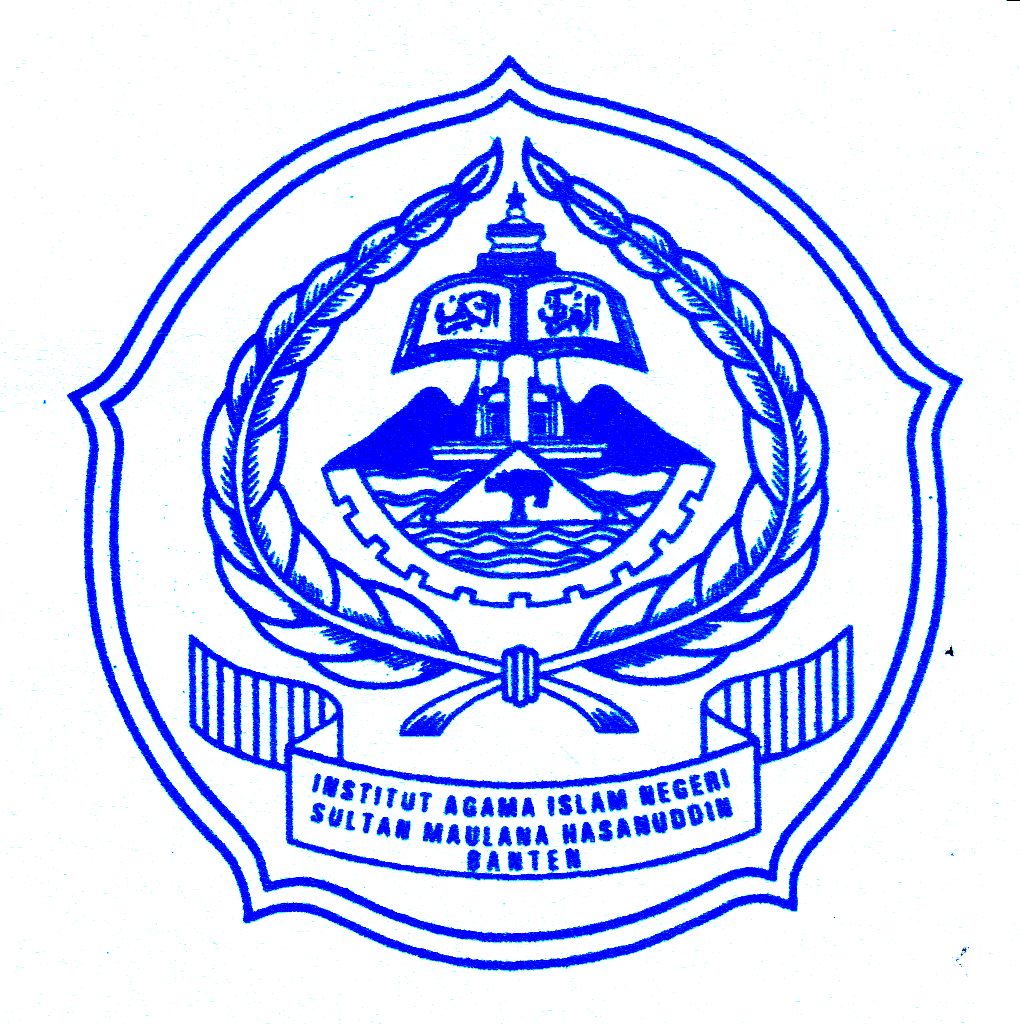 Oleh:ATIQOHNIM: 1440101229TESIS MAGISTERDiajukan Kepada Program PascasarjanaIAIN “Sultan Maulana Hasanuddin” BantenUntuk Memenuhi Salah Satu Syarat Guna MemperolehGelar Magister Pendidikan (M.Pd) Serang 2016